TOVAČOVSKÁ RYBA – prodej živých rybBílsko u obchodudne 13.4.2016 (středa)V době od 15:15 hodin do 15:40 hodinKapr I. třídy 82,- Kč/kgKapr 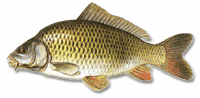 výběrový 89,-Kč/kgPstruh  155,- Kč/kgTolstolobik  55,- Kč/kg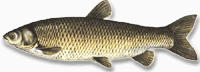 